水滴标签规格书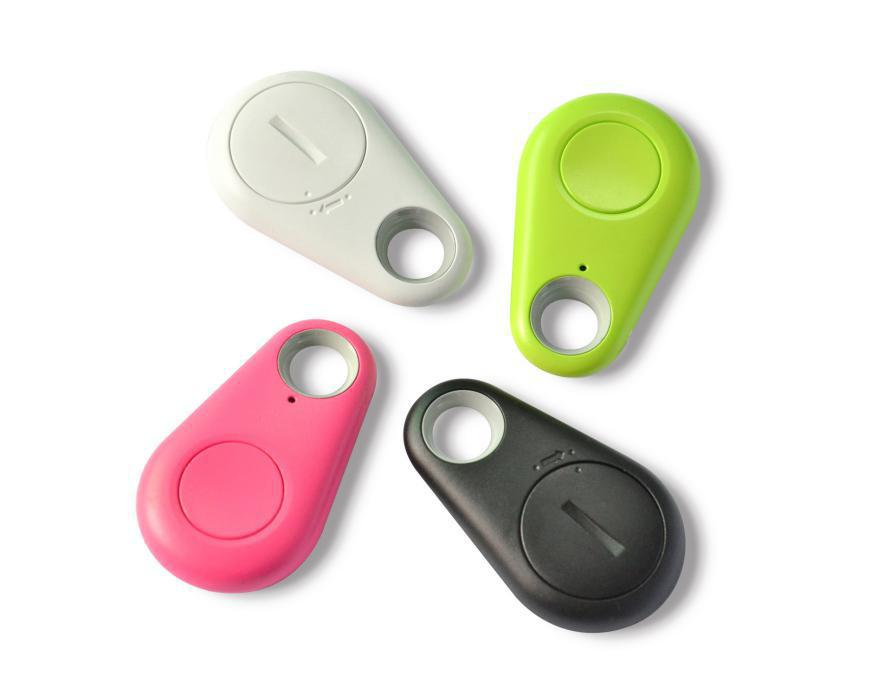 产品介绍2.4GHZ水滴卡可以远距离识别，使用安全性更高。迷你型外观，大方美观，小巧玲珑，配带方便，支持SOS按键报警键，也可帮客户制定LOGO；常用场合小区停车场，员工考勤，人员定位，车辆管理，一卡通等多种应用！实现一卡多用的便捷、优势。产品特点☆ 支持SOS按键报警；☆ 读写速度：识别速度可达200公里/小时；☆ 安装方式：可随身佩戴，也可放置于汽车中；☆ 安全性 : 全密封防水等级，加密算法与认证，确保数据安全更耐用；☆ 读取距离：0-30米（可调）；☆ 可自行更换电池（CR2032 纽扣电池）；性能参数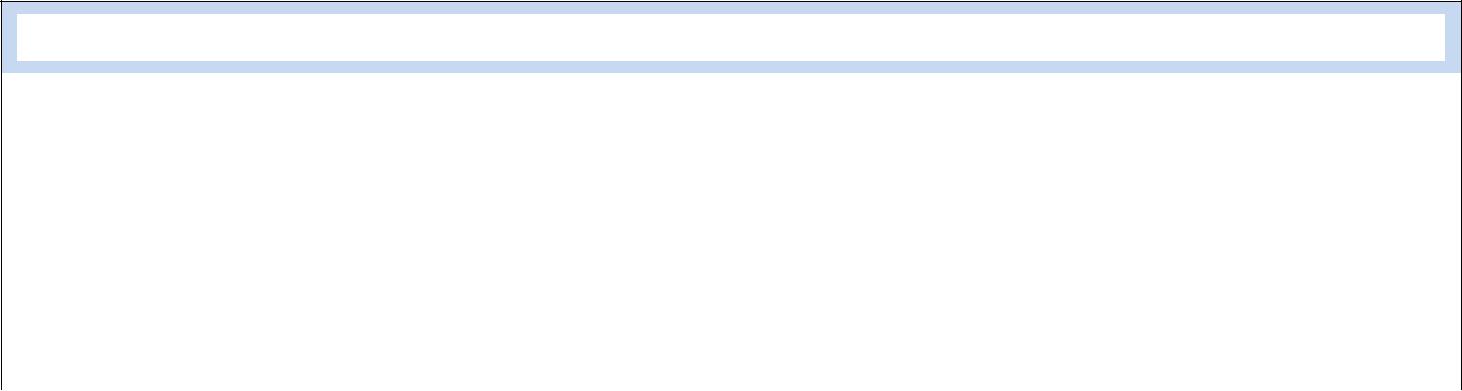 技术参数工作频率2.4 GHZ ～ 2.4835 GHZ接收距离0~30 米（配合吸顶读写器）接收灵敏度-90dbm读取速率200KM/小时SOS 报警支持识别方式全向 360 读取全向 360 读取高安全抗干扰技术双向通讯技术，加密计算与认证，确保数据安全，防止链路窃听与数据破解双向通讯技术，加密计算与认证，确保数据安全，防止链路窃听与数据破解电池使用寿命3 年3 年电池CR2032 纽扣电池（可更换）CR2032 纽扣电池（可更换）防水等级IP54（防水、防尘）不可浸泡水中IP54（防水、防尘）不可浸泡水中电源参数工作电压3V3V工作电流≤18MA≤18MA待机工作电流≤5UA≤5UA环境参数工作温度-20℃～75℃-20℃～75℃存储温度-40℃～85℃-40℃～85℃抗电磁干扰10V/m 0.1～1000MHz AM 调幅电磁波10V/m 0.1～1000MHz AM 调幅电磁波物理参数结构尺寸52mm×31mm×11mm52mm×31mm×11mm产品重量8.6G8.6G外壳材质塑料塑料产品颜色白色、红色、黑色、绿色白色、红色、黑色、绿色